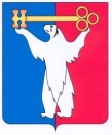 25.04.2022                                            г. Норильск                                                 № 240Об утверждении порядка размещения нестационарных объектов общественного питания на территории муниципального образования город Норильск	В целях урегулирования вопросов порядка размещения нестационарных объектов общественного питания на территории муниципального образования город Норильск, руководствуясь Федеральным законом от 26.07.2006 № 135-ФЗ «О защите конкуренции», Федеральным законом от 06.10.2003 № 131-ФЗ «Об общих принципах организации местного самоуправления в Российской Федерации», пунктом 6 раздела 13.1 Правил благоустройства территории муниципального образования город Норильск, утвержденных решением Норильского городского Совета депутатов от 19.02.2019 № 11/5-247,ПОСТАНОВЛЯЮ:1.  Утвердить Порядок размещения нестационарных объектов общественного питания на территории муниципального образования город Норильск (прилагается).           2. Поручить Управлению имущества Администрации города Норильска в срок не позднее одного месяца со дня утверждения настоящего постановления разработать правовые акты, предусмотренные требованиями Порядка размещения нестационарных объектов общественного питания на территории муниципального образования город Норильск.3. Контроль исполнения п.2 настоящего постановления возложить на заместителя Главы города Норильска по земельно-имущественным отношениям и развитию предпринимательства.4. Опубликовать настоящее постановление в газете «Заполярная правда» и разместить его на официальном сайте муниципального образования город Норильск.5. Настоящее постановление вступает в силу после его официального опубликования в газете «Заполярная правда», но не ранее вступления в силу постановления Администрации города Норильска «Об утверждении схемы размещения нестационарных объектов общественного питания на территории муниципального образования город Норильск». Глава города Норильска                                                                               Д.В. КарасевПриложениек постановлению Администрации города Норильскаот 25.04.2022 г. № 240ПОРЯДОК РАЗМЕЩЕНИЯ НЕСТАЦИОНАРНЫХ ОБЪЕКТОВ ОБЩЕСТВЕННОГО ПИТАНИЯ НА ТЕРРИТОРИИ МУНИЦИПАЛЬНОГО ОБРАЗОВАНИЯ ГОРОД НОРИЛЬСКОБЩИЕ ПОЛОЖЕНИЯ1.1. Настоящий Порядок разработан в соответствии с Гражданским кодексом Российской Федерации, Земельным кодексом Российской Федерации, Федеральным законом от 26.07.2006  № 135-ФЗ «О защите конкуренции», Правилами благоустройства территории муниципального образования город Норильск, утвержденными решением Норильского городского Совета депутатов от 19.02.2019 № 11/5-247 (далее – Правила благоустройства), и определяет процедуру и условия предоставления мест для размещения нестационарных объектов общественного питания юридическим лицам, индивидуальным предпринимателям, а также физическим лицам, получающим доход от своей личной трудовой деятельности и являющимся плательщиками налога на профессиональный доход, не имеющим работодателя и не привлекающим наемных работников по трудовым договорам (далее – самозанятые граждане)  на территории муниципального образования город Норильск, а также организацию и проведение процедуры изъятия места размещения нестационарного объекта общественного питания и предоставления компенсационного места для размещения нестационарного объекта общественного питания.1.2. Целью настоящего Порядка является урегулирование процедуры размещения нестационарных объектов общественного питания на территории муниципального образования город Норильск, обеспечение устойчивого развития территории, создание условий для обеспечения населения услугами общественного питания и проведения досуга.1.3. Положения настоящего Порядка не применяются к отношениям, связанным с размещением нестационарных объектов общественного питания:1) на розничных рынках;3) при проведении ярмарок, выставок-ярмарок;4) в зданиях, строениях, сооружениях либо на земельных участках, находящихся в частной собственности;5) при проведении краткосрочных (не более 5 календарных дней) праздничных и (или) массовых общегородских мероприятий (далее - общегородские мероприятия).Размещение нестационарных объектов общественного питания в дни проведения общегородских мероприятий на территории муниципального образования город Норильск осуществляется в соответствии с порядком, утвержденным правовым актом Администрации города Норильска.Требования настоящего Порядка не распространяются на размещение временных террас, веранд, выносных столов и столиков, предусмотренных для размещения дополнительных посадочных мест в границах земельных участков, на которых расположено здание или сооружение, в помещениях которого располагается стационарный объект общественного питания.1.4. Установка и (или) эксплуатация нестационарных объектов общественного питания осуществляется в соответствии с требованиями санитарно-эпидемиологических норм, правил пожарной безопасности, требований технических регламентов, а также Правилами благоустройства.1.5. Порядок размещения, установки и (или) эксплуатации нестационарных объектов общественного питания в зданиях, строениях, сооружениях либо на земельных участках, находящихся в частной собственности, определяется собственником соответствующих зданий, строений, сооружений, земельных участков, при условии соблюдения целевого назначения и разрешенного использования земельного участка, санитарно-эпидемиологических норм, правил пожарной безопасности, требований технических регламентов, с учетом требований, установленных Правилами благоустройства территории муниципального образования город Норильск.1.6. Для целей настоящего Порядка используются следующие основные понятия:1) уполномоченный орган - Управление имущества Администрации города Норильска, структурное подразделение Администрации города Норильска, осуществляющее от имени муниципального образования город Норильск полномочия собственника зданий, строений, сооружений, земельных участков, предоставляемых для размещения нестационарных объектов общественного питания;2) нестационарный объект общественного питания - объект организации общественного питания для оказания услуг по удовлетворению потребностей населения в питании и проведении досуга, представляющий собой временное сооружение или временную конструкцию - павильоны, киоски, палатки, передвижные сооружения и не относимый к стационарной сети общественного питания.К нестационарным объектам общественного питания относятся следующие виды объектов:- пункт быстрого питания - павильон или киоск, специализирующийся на продаже изделий из полуфабрикатов высокой степени готовности                                                      в потребительской упаковке, обеспечивающий термическую обработку пищевого продукта;- кафе (летнее кафе) - объект общественного питания как постоянного, так и сезонного размещения, предназначенный для предоставления потребителю услуги по организации питания, с предоставлением ограниченного по сравнению                                    с рестораном ассортимента продукции и услуг, реализующий фирменные блюда, кондитерские и хлебобулочные изделия, алкогольные и безалкогольные напитки, покупные товары;3) хозяйствующий субъект - самозанятый гражданин, юридическое лицо или индивидуальный предприниматель, осуществляющие предпринимательскую деятельность в области общественного питания на территории муниципального образования город Норильск;4) договор на размещение - договор на размещение нестационарного объекта общественного питания, заключаемый между хозяйствующим субъектом и уполномоченным органом;5) Схема - Схема размещения нестационарных объектов общественного питания на территории муниципального образования город Норильск, утвержденная правовым актом Администрации города Норильска;6) место размещения - включенный в Схему адресный ориентир, расположенный на земельном участке, в здании, строении, сооружении или их части, предназначенный для размещения нестационарного объекта общественного питания на основании договора на размещение;7) аукцион - торги в форме аукциона на право заключения договора на размещение нестационарного объекта общественного питания на территории муниципального образования город Норильск;8) компенсационное место - место, предназначенное для предоставления хозяйствующим субъектам взамен места, ранее предоставленного под размещение нестационарного объекта общественного питания, в случае изъятия места размещения;9) сезонные объекты - нестационарные объекты общественного питания, которые функционируют с 1 июня по 30 сентября;10) постоянные объекты - нестационарные объекты общественного питания постоянного размещения, которые функционируют круглогодично. Рекомендуемые максимальные размеры (площадь) постоянных объектов составляют до 100 кв.м.2. ПОРЯДОК ЗАКЛЮЧЕНИЯ ДОГОВОРА НА РАЗМЕЩЕНИЕ2.1. Размещение постоянных и сезонных объектов осуществляется в местах, определенных Схемой.2.2. Основанием для размещения нестационарного объекта общественного питания является заключение договора на размещение:2.2.1. На основании протокола об итогах аукциона, проведенного                                          в соответствии с требованиями статьи 17.1 Федерального закона от 26.07.2006                      № 135-ФЗ «О защите конкуренции»;2.2.2. На основании протокола рассмотрения заявок на участие в аукционе                       с лицом, подавшим единственную заявку на участие, в случае, если указанная заявка соответствует требованиям и условиям, предусмотренным документацией                               об аукционе, а также с лицом, признанным единственным участником аукциона,                  на условиях и по цене, которые предусмотрены заявкой на участие в аукционе                         и документацией об аукционе, но по цене не менее начальной (минимальной) цены договора (лота), указанной в извещении о проведении аукциона;2.2.3. На основании распоряжения Администрации города Норильска, издаваемого Главой города Норильска или иным уполномоченным им лицом,                          в случае предоставления места для размещения нестационарного объекта общественного питания без проведения аукциона.2.3. Договор на размещение заключается без проведения аукциона в случаях:2.3.1. Предоставления места для размещения нестационарного объекта общественного питания на срок не более чем тридцать календарных дней в течение шести последовательных календарных месяцев;2.3.2. Предоставления компенсационного места в случае, предусмотренном пунктом 4.3 настоящего Порядка.2.4. При наличии двух и более претендентов на заключение договора                               на размещение без проведения торгов в отношении одного и того же места размещения нестационарного объекта общественного питания, его предоставление осуществляется по результатам аукциона, проводимого в соответствии                                           с действующим законодательством.2.5. Решение о проведении аукциона на заключение договора на размещение либо о заключении договора на размещение без проведения аукциона оформляется распоряжением Администрации города Норильска, изданным Главой города или иным уполномоченным им лицом.2.6. Информационное обеспечение проведения аукциона осуществляется                          в порядке, установленном Федеральным законом от 26.07.2006 № 135-ФЗ «О защите конкуренции».2.7. Решение о проведении аукциона может приниматься по инициативе уполномоченного органа или на основании обращения заинтересованного лица с просьбой об организации аукциона на размещение нестационарного объекта общественного питания.2.8. Порядок подачи заявления о проведении аукциона хозяйствующими субъектами, перечень необходимых документов для принятия решения                                     о проведении аукциона, сроки принятия решения определяются правовым актом Администрации города Норильска, изданным Главой города Норильска или иным уполномоченным им лицом.2.9. Основания для отказа в проведении аукциона:- место для размещения нестационарного объекта общественного питания, указанное в заявлении, не включено в Схему;- место для размещения нестационарного объекта общественного питания, указанное в заявлении, уже предоставлено на основании договора на размещение или договора аренды земельного участка, срок действия которого на дату подачи заявления не истек;- площадь нестационарного объекта общественного питания, предполагаемого к размещению, превышает площадь места размещения;- вид деятельности предлагаемого к размещению объекта общественного питания, специализация объекта общественного питания (при ее наличии) не соответствует виду деятельности общественное питание, специализации (при ее наличии), указанным в Схеме;- тип нестационарного объекта общественного питания, предполагаемого                          к размещению, не соответствует типу, указанному в Схеме;- на день подачи заявления уже рассмотрено ранее поступившее заявление другого хозяйствующего субъекта о предоставлении того же места размещения без проведения аукциона, и в отношении него уже издано распоряжение Администрации города Норильска, подписанное Главой города Норильска или иным уполномоченным лицом, о заключении договора на размещение без проведения аукциона;- наличие у заявителя непогашенной задолженности по начисленным налогам, сборам и иным обязательным платежам в бюджеты любого уровня и (или) государственные внебюджетные фонды за прошедший календарный год, а также задолженности по арендной плате по договорам аренды находящегося                                               в муниципальной собственности муниципального имущества, по договорам аренды земельных участков, иным договорам (на размещение рекламных конструкций, на размещение нестационарных торговых объектов), а также начисленным пеням и штрафам (за исключением заявителей, воспользовавшихся в 2020 году мерами поддержки, оказываемыми в связи с неблагоприятной эпидемиологической ситуацией, в соответствии  с Федеральным законом от 01.04.2020 № 98-ФЗ «О внесении изменений в отдельные законодательные акты Российской Федерации по вопросам предупреждения и ликвидации чрезвычайных ситуаций», Постановлением Правительства Российской Федерации от 02.04.2020 № 409 «О мерах по обеспечению устойчивого развития экономики» и принятыми в соответствии с ними актами органов государственной власти Красноярского края и органов местного самоуправления муниципального образования город Норильск);- срок размещения объекта, указанный в заявлении, не соответствует периоду размещения, установленному Схемой.2.10. Порядок организации и проведения аукциона утверждается правовым актом Администрации города Норильска, издаваемым Главой города Норильска или иным уполномоченным им лицом.2.11. Основанием для заключения договора на размещение без проведения аукциона в случаях, предусмотренных пунктом 2.3 настоящего Порядка, является заявление хозяйствующего субъекта, поданное в уполномоченный орган.Порядок подачи заявления о предоставлении места размещения без проведения аукциона, перечень необходимых документов для принятия решения о заключении договора на размещение без проведения аукциона, сроки принятия решения определяются правовым актом Администрации города Норильска, изданным Главой города или иным уполномоченным им лицом.2.12. Основания для отказа в заключении договора на размещение без проведения аукциона:- основания, указанные в пункте 2.9 настоящего Порядка;- срок размещения нестационарного объекта общественного питания, указанный в заявлении, превышает тридцать календарных дней в течение шести последовательных календарных месяцев.2.13. Проект договора на размещение, подписанный уполномоченным органом, направляется в адрес хозяйствующего субъекта заказным почтовым отправлением с обратным уведомлением о вручении либо вручается под подпись в течение десяти рабочих дней с даты:- издания распоряжения о заключении договора на размещение без проведения аукциона;- размещения протокола аукциона или протокола рассмотрения заявок на официальном сайте муниципального образования город Норильск.2.14. Хозяйствующий субъект обязан в течение четырнадцати календарных дней с даты получения проекта договора подписать его и обеспечить получение подписанного экземпляра уполномоченным органом.2.15. При отказе от заключения договора хозяйствующий субъект обязан уведомить об этом уполномоченный орган в письменной форме в сроки, указанные в пункте 2.14 настоящего Порядка.2.16. В случае непоступления в уполномоченный орган подписанного экземпляра договора на размещение в срок, указанный в пункте 2.14 настоящего Порядка, хозяйствующий субъект считается уклонившимся от заключения договора на размещение.2.17. В случае отказа или уклонения от заключения договора на размещение победителя аукциона уполномоченный орган в течение одного рабочего дня с даты истечения срока, установленного пунктом 2.14 настоящего Порядка, либо с даты получения уведомления об отказе от заключения договора на размещение размещает информацию об отказе или уклонении от заключения договора на размещение на официальном сайте муниципального образования город Норильск.В случае отказа или уклонения от заключения договора на размещение победителя аукциона договор на размещение заключается с участником аукциона, сделавшим предпоследнее предложение, в порядке и сроки, установленные пунктом 2.13 настоящего Порядка.2.18. Срок действия договора на размещение устанавливается на основании заявления хозяйствующего субъекта на срок размещения, установленный Схемой, но не более семи лет.Срок действия договора на размещение сезонного объекта устанавливается в пределах периода размещения нестационарного объекта общественного питания, установленного Схемой.2.19. Типовая форма договора на размещение утверждается правовым актом Администрации города Норильска, издаваемым Главой города Норильска или иным уполномоченным им лицом.2.20. Хозяйствующий субъект в течение месяца с момента заключения договора на размещение обязан разместить нестационарный объект общественного питания по соответствующему адресному ориентиру и заключить с региональным оператором по обращению с твердыми коммунальными отходами договор на вывоз твердых коммунальных отходов, а также договоры по присоединению к инженерным коммуникациям и об осуществлении технологического присоединения к электрическим сетям (если такое присоединение является обязательным для размещаемого вида объекта общественного питания).2.21. Размещенный нестационарный объект общественного питания подлежит демонтажу собственником за свой счет в следующих случаях:- размещение нестационарных объектов общественного питания в местах, не предусмотренных Схемой, а также без заключения договора на размещение;- установка и (или) эксплуатация нестационарного объекта общественного питания в нарушение требований, установленных Правилами благоустройства территории муниципального образования город Норильск;- досрочное расторжение договора о размещении;- истечение срока действия договора о размещении.При наступлении обстоятельств, предусмотренных абзацем шестым настоящего пункта, и незаключении нового договора о размещении собственник нестационарного объекта общественного питания обязан произвести демонтаж в течение десяти календарных дней с даты истечения срока действия соответствующего договора.3. ПОРЯДОК УСТАНОВЛЕНИЯ ПЛАТЫ ПО ДОГОВОРУ НА РАЗМЕЩЕНИЕ3.1. За основу расчета платы за размещение нестационарного объекта общественного питания по договору на размещение принимается размер ставки платы за размещение нестационарного объекта общественного питания за 1 кв. м площади нестационарного объекта общественного питания в год, который определяется исходя из среднего уровня кадастровой стоимости 1 кв. м земель населенных пунктов муниципального образования город Норильск по группе видов разрешенного использования земельных участков в аналогичном сегменте, утвержденного актом об утверждении результатов определения кадастровой стоимости.3.2. Размер годовой платы за право размещения и (или) эксплуатации нестационарного объекта общественного питания по договору на размещение определяется по следующей формуле (без учета НДС):П = А х S x Км x T, где:П - размер платы по Договору на размещение;А - размер ставки платы за размещение нестационарного объекта общественного питания за 1 кв. м площади нестационарного объекта общественного питания в год, который определяется исходя из среднего уровня кадастровой стоимости 1 кв. м земель населенных пунктов муниципального образования город Норильск по группе видов разрешенного использования земельных участков                            в аналогичном сегменте, утвержденного актом об утверждении результатов определения кадастровой стоимости;S - площадь нестационарного объекта общественного питания;Км - коэффициент местонахождения нестационарного объекта общественного питания;Центральный район (за исключением ул. Набережная Урванцева, ул. Нансена, ул. Хантайская, ул. Лауреатов, ул. Ветеранов, ул. 50 лет Октября,                                                ул. Энергетическая, ул. Октябрьская) - 1,0;ул. Набережная Урванцева, ул. Нансена, ул. Хантайская, ул. Лауреатов,                        ул. Ветеранов, ул. 50 лет Октября, ул. Энергетическая, ул. Октябрьская - 0,9;район Талнах - 0,7;район Кайеркан, - 0,4;пос. Снежногорск – 0,2;Т - срок размещения нестационарного объекта общественного питания, рассчитываемый по формуле:Т = N / 12, где:N - период размещения нестационарного объекта общественного питания, указанный в Схеме (мес.).3.3. Размер ежегодной платы за размещение нестационарного объекта общественного питания по договору на размещение, заключенному в порядке, предусмотренном подпунктом 2.2.1 настоящего Порядка, устанавливается по итогам аукциона.Указанный размер ежегодной платы за размещение нестационарного объекта общественного питания пересматривается в порядке, установленном пунктом 3.5 настоящего Порядка, только в случае, если условие о пересмотре размера ежегодной платы предусмотрено в документации об аукционе.3.4. Плата не включает в себя эксплуатационные расходы на содержание нестационарного объекта общественного питания (коммунальные услуги), установку нестационарного объекта общественного питания, демонтаж нестационарного объекта общественного питания.3.5. Размер платы пересматривается ежегодно, но не ранее чем через один год после подписания договора на размещение. Плата за размещение и (или) эксплуатацию нестационарного объекта общественного питания по договору                       на размещение подлежит пересмотру в сторону увеличения путем индексации                     на прогнозируемый индекс-дефлятор потребительских цен на очередной финансовый год, устанавливаемый министерством экономики и регионального развития Красноярского края (далее - индекс-дефлятор), с учетом предыдущих индексов-дефляторов.4. ИЗЪЯТИЕ МЕСТА РАЗМЕЩЕНИЯ НЕСТАЦИОНАРНОГО ОБЪЕКТА ОБЩЕСТВЕННОГО ПИТАНИЯ. ПРЕДОСТАВЛЕНИЕ КОМПЕНСАЦИОННОГО МЕСТА4.1. Решение об изъятии места размещения объекта общественного питания (далее - решение об изъятии) принимается Администрацией города Норильска в форме распоряжения, изданного Главой города Норильска или иным уполномоченным им лицом, на основании решения Администрации города Норильска об изъятии земельного участка для муниципальных нужд по основаниям, предусмотренным статьей 49 Земельного кодекса Российской Федерации, если адресный ориентир изымаемого земельного участка совпадает с адресным ориентиром места размещения объекта общественного питания.4.2. Уполномоченный орган не менее чем за 60 календарных дней до принятия решения об изъятии направляет (вручает) в адрес хозяйствующего субъекта, с которым заключен договор на размещение объекта общественного питания, уведомление о планируемом изъятии места размещения объекта общественного питания, содержащее предложение подобрать компенсационное место без проведения торгов на срок, равный оставшейся части срока договора на размещение объекта общественного питания.4.3. При принятии решения об изъятии право на размещение объекта общественного питания в месте размещения объекта общественного питания прекращается, а договор на размещение объекта общественного питания расторжению.4.4. После расторжения договора на размещение объекта общественного питания изымаемое место размещения объекта общественного питания исключается из Схемы в порядке, определенном для внесения изменений в Схему, утвержденном правовым актом Администрации города Норильска, изданным Главой города Норильска или иным уполномоченным им лицом.4.5. Хозяйствующий субъект имеет право на компенсационное место, если в период действия договора на размещение объекта общественного питания принято решение об изъятии.4.6. Относительно одного места размещения объекта общественного питания, указанного в договоре на размещение объекта общественного питания, хозяйствующий субъект имеет право только на одно компенсационное место.4.7. При предоставлении компенсационного места сохраняется размер площади, вид, специализация и период функционирования объекта общественного питания, определенные ранее заключенным договором на размещение объекта общественного питания.4.8. Компенсационное место выбирается хозяйствующим субъектом самостоятельно из числа компенсационных мест, включенных в Схему.4.9. Хозяйствующий субъект в срок не позднее 30 календарных дней со дня получения уведомления о предстоящем изъятии места размещения объекта общественного питания направляет (подает) в уполномоченный орган заявление о выборе компенсационного места. Рекомендуемая форма заявления приведена в приложении к настоящему Порядку.4.10. Уполномоченный орган в течение 30 календарных дней с даты получения заявления, указанного в пункте 4.9 настоящего Порядка, рассматривает его и принимает решение о предоставлении компенсационного места и заключении договора на размещение объекта общественного питания в отношении предоставляемого компенсационного места или об отказе в предоставлении компенсационного места.О принятом решении хозяйствующий субъект уведомляется в течение 5 рабочих дней с даты принятия решения путем направления письма. В случае принятия решения о предоставлении компенсационного места к письму прикладывается проект договора на размещение объекта общественного питания в отношении компенсационного места. В случае принятия решения об отказе в предоставлении компенсационного места письмо должно содержать разъяснение о необходимости подбора другого компенсационного места и направлении повторного заявления в адрес уполномоченного органа.4.11. В предоставлении компенсационного места может быть отказано в случаях:- место, указанное в заявлении о выборе в качестве компенсационного, не включено в Схему;- на день подачи заявления в отношении компенсационного места с другим хозяйствующим субъектом уже заключен договор на размещение объекта общественного питания.4.12. Хозяйствующий субъект в течение 30 календарных дней со дня получения проекта договора на размещение объекта общественного питания в отношении компенсационного места обязан подписать его и направить в адрес уполномоченного органа.4.13. Хозяйствующий субъект считается утратившим право на размещение объекта общественного питания в отношении компенсационного места в случае, если он в течение 30 календарных дней, следующих за днем получения письма, указанного в пункте 4.12 настоящего Порядка, не подписал договор на размещение объекта общественного питания в отношении компенсационного места и не направил его в адрес уполномоченного органа.4.14. Договор на размещение объекта общественного питания в отношении компенсационного места заключается на оставшийся срок действия ранее заключенного договора на размещение объекта общественного питания, а ранее заключенный договор расторгается по соглашению сторон до истечения срока.4.15. Размер платы за размещение объекта общественного питания по новому договору на размещение объекта общественного питания в отношении компенсационного места определяется с учетом условий договора на право размещения объекта общественного питания относительно прежнего места размещения объекта общественного питания.4.16. Хозяйствующий субъект вправе написать заявление об отказе от предоставления ему компенсационного места. В этом случае хозяйствующий субъект утрачивает право на размещение объекта общественного питания в отношении компенсационного места, а договор на размещение объекта общественного питания расторгается по соглашению сторон до истечения срока.4.17. В случае если в течение срока рассмотрения заявления хозяйствующего субъекта о выборе компенсационного места, установленного в пункте 4.10 настоящего Порядка, и до заключения с ним договора на размещение объекта общественного питания уполномоченному органу поступит заявление другого хозяйствующего субъекта о выборе того же компенсационного места, заключение договора на размещение объекта общественного питания в отношении компенсационного места осуществляется по результатам аукциона.4.18. Решение о проведении аукциона при поступлении нескольких заявлений хозяйствующих субъектов о выборе одного и того же компенсационного места размещения объекта общественного питания принимается в течение 10 рабочих дней с даты поступления заявления второго хозяйствующего субъекта и оформляется распоряжением Администрации города Норильска, изданным Главой города Норильска или иным уполномоченным им лицом.5. КОНТРОЛЬ ЗА РАЗМЕЩЕНИЕМ НЕСТАЦИОНАРНЫХ ОБЪЕКТОВ ОБЩЕСТВЕННОГО ПИТАНИЯ5.1. Контроль за соблюдением требований настоящего Порядка при размещении нестационарных объектов общественного питания включает в себя:- учет нестационарных объектов общественного питания и контроль за их размещением;- контроль за исполнением условий договора на размещение нестационарного объекта общественного питания, в том числе за целевым использованием места размещения нестационарного объекта общественного питания, за соответствием типа, площади, вида деятельности (торговля продовольственными (или) непродовольственными товарами, общественное питание);- выявление фактов незаконного размещения, самовольной установки нестационарных объектов общественного питания;- учет и контроль правильности, полноты и своевременности осуществления платы за размещение нестационарного объекта общественного питания.5.2. При установлении факта установки и (или) эксплуатации хозяйствующим субъектом нестационарного объекта общественного питания не по целевому назначению, в нарушение условий договора о площади, типе и виде деятельности (общественное питание), нарушением требований установленных Правилами благоустройства территории муниципального образования город Норильск, Правилами пожарной безопасности в Российской Федерации, требований технических регламентов безопасности, уполномоченный орган инициирует расторжение договора в одностороннем порядке не позднее тридцати календарных дней с момента выявления нарушения.5.3. Порядок и сроки проведения мероприятий по контролю за соблюдением требований к размещению нестационарных объектов общественного питания, разграничение полномочий по контролю за размещением объектов общественного питания в рамках мероприятий по муниципальному земельному контролю, а также по контролю в сфере благоустройства, а также организация взаимодействия между структурными подразделениями Администрации города Норильска устанавливаются правовым актом Администрации города Норильска, изданным Главой города Норильска или иным уполномоченным им лицом.Приложениек Порядку размещения нестационарныхобъектов общественного питания на территории муниципального образования город Норильск, утвержденному постановлением Администрации города Норильска от 25.04.2022 № 240                                            Начальнику Управления имущества                                             Администрации города Норильска                                            _______________________________                                                                                                        от___________________________________________            (Ф.И.О. физического лица (последнее - при наличии),  наименование юридического лица)                                             Зарегистрированного по адресу:                                г. _________________ р-н __________________                                ул. _______________________________________                                дом ______________ кв. (офис) _____________                                ИНН _______________________________________                                ОГРН ______________________________________                                телефон ___________________________________                                     Реквизиты  документа,  удостоверяющего                                           личность (для физического лица):                                ___________________________________________                                     адрес электронной почты (при наличии):                                ___________________________________________Рекомендуемая форма заявленияо предоставлении компенсационного места    Прошу  рассмотреть  вопрос  о  предоставлении  компенсационного  места, расположенного   по   адресу:  Красноярский  край,  город  Норильск,  район Центральный (Талнах, Кайеркан), в районе ул. (пр., проезд) ________________ №_____,   взамен  изымаемого  места  размещения  объекта общественного питания, расположенного по адресу: Красноярский край, город Норильск, район Центральный (Талнах, Кайеркан), в районе ул. (пр., проезд) ________________ №_____."__" ______ 201_Заявитель_____________ __________________________________________________            (подпись,    Ф.И.О. (последнее при наличии) для самозанятого гражданина, индивидуального    предпринимателя; наименование должности, Ф.И.О.                         (последнее при наличии) руководителя юридического                                лица; уполномоченного представителя                                  юридического, физического лица)АДМИНИСТРАЦИЯ ГОРОДА НОРИЛЬСКАКРАСНОЯРСКОГО КРАЯПОСТАНОВЛЕНИЕ